Additional file 1Table S1: Comparison of the newly developed real-time RT-PCRs with the one published by Dervas et al. (positive samples)Table S2: Sequence identity between all in this study generated partial sequences.Figure S1: Genome organization of snake nidoviruses. Sequences marked in red were generated within this study.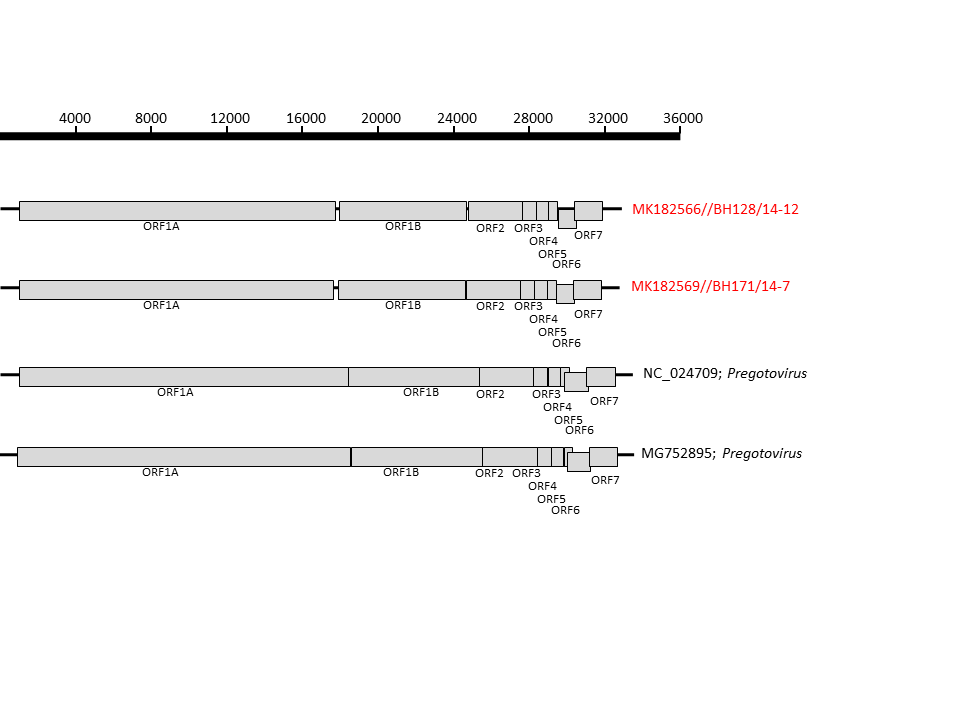 sample numberSpeciesThis studyDervas et al. 2017118171Ball python26.8628.81118208Burmese python33.3329.69118696Ball python29.1725.39118697Ball python28.5226.49119395Green Tree python23.3623.50121321Ball python30.6730.5121325Ball python29.0531.99121326Burmese python27.9226.30122336Green Tree python17.3717.65123279Green Tree python22.9422.22123282Green Tree python25.1525.1123284Green Tree python23.6923.72123285Green Tree python22.1222.27124075Ball python21.2423.25124076Ball python25.8427.23128183Green Tree python21.3720.19128184Green Tree python20.5120.93128185Green Tree python23.4024.14131981Carpet python15.8113.85132578Ball python25.8125.45132579Ball python28.9530.00133859Green Tree python27.9326.39133860Green Tree python24.2321.4137237Green Tree python26.5429.83137239Green Tree python21.9423.85137240Green Tree python26.3827.35137241Green Tree python16.6814.18137242Green Tree python20.5217.95138139Papua python35.3334.24138140Green Tree python22.6321.01139276Blood python19.8218.97139291Green Tree python16.9919.37139292Green Tree python18.9419.25139895Burmese python31.831.3141487Carpet python19.621.3141850Green Tree python27.226.7143728Green Tree python20.919.9143928Green Tree python22.222.1144212Carpet python32.531.1144220Carpet python23.721.4144820Green Tree python28.430.7145075Ball python28.730.5145487Green Tree python31.227.6148673Green Tree python24.224.2MK182535//BH057/17-1MK182538//BH057/17-10MK182547//BH057/17-22MK182567//BH171/14-2MK182568//BH171/14-15MK182569//BH171/14-7MK182571//BH171/14-22MK182565//BH128/14-9MK182566//BH128/14-12MK182570//BH171/14-16MK182536//BH057/17-4MK182537//BH057/17-5MK182548//BH086/17-1MK182561//BH086/17-17MK182549//BH086/17-3MK182550//BH086/17-4MK182556//BH086/17-11MK182552//BH086/17-6MK182555//BH086/17-9MK182557//BH086/17-12MK182572//BH171/14-26MK182553//BH086/17-7MK182554//BH086/17-8MK182558//BH086/17-13MK182560//BH086/17-16MK182562//BH086/17-18MK182559//BH086/17-14MK182563//BH086/17-19MK182551//BH086/17-5MK182564//BH086/17-20MK182539//BH057/17-11MK182540//BH057/17-12MK182541//BH057/17-14MK182543//BH057/17-15MK182542//BH057/17-16MK182544//BH057/17-17MK182545//BH057/17-18MK182546//BH057/17-20Morelia viridisMorelia viridisBothrochilus albertisiiMorelia viridisMorelia viridisMorelia viridisMorelia viridisMorelia viridisMorelia viridisMorelia viridisMorelia viridisMorelia viridisMorelia viridisMorelia spilotaMorelia spilotaMorelia spilotaMorelia spilotaMorelia spilotaMorelia spilotaMorelia spilotaMorelia viridisMorelia spilotaMorelia spilotaMorelia spilotaMorelia spilotaMorelia spilotaMorelia spilotaMorelia spilotaMorelia spilotaMorelia spilotaMorelia viridisMorelia viridisPython molurusPython molurusPython molurusMorelia spilotaMorelia spilotaMorelia spilotaMK182535//BH057/17-1Morelia viridis95.093.292.092.092.091.991.190.086.280.280.180.280.280.780.580.480.580.780.480.579.380.780.980.981.080.880.780.280.480.079.980.279.980.379.679.479.4MK182538//BH057/17-10Morelia viridis95.096.995.795.795.795.694.893.788.282.582.583.083.083.483.383.183.083.383.083.481.783.583.483.483.383.383.182.582.782.882.883.382.783.182.782.782.7MK182547//BH057/17-22Bothrochilus albertisii93.296.995.995.995.995.994.793.388.381.481.482.282.282.682.582.482.282.582.282.880.582.782.882.882.782.782.681.882.082.282.282.982.482.882.182.182.1MK182567//BH171/14-2Morelia viridis92.095.795.9100.0100.099.897.796.287.882.682.682.482.682.782.682.582.482.882.482.880.582.982.882.882.782.782.681.781.782.082.082.682.883.182.682.182.1MK182568//BH171/14-15Morelia viridis92.095.795.9100.0100.099.897.796.287.882.682.682.482.682.782.682.582.482.882.482.880.582.982.882.882.782.782.681.781.782.082.082.682.883.182.682.182.1MK182569//BH171/14-7Morelia viridis92.095.795.9100.0100.099.897.796.287.882.682.682.482.682.782.682.582.482.882.482.880.582.982.882.882.782.782.681.781.782.082.082.682.883.182.682.182.1MK182571//BH171/14-22Morelia viridis91.995.695.999.899.899.897.696.087.682.482.482.182.482.582.482.282.182.682.182.680.382.782.682.682.582.582.481.481.481.981.982.482.682.982.481.981.9MK182565//BH128/14-9Morelia viridis91.194.894.797.797.797.797.695.787.183.783.783.884.083.984.284.083.983.783.784.381.984.584.484.484.384.384.282.883.082.582.582.683.083.482.882.482.4MK182566//BH128/14-12Morelia viridis90.093.793.396.296.296.296.095.787.985.085.085.485.685.685.685.585.485.685.485.783.585.985.785.785.685.585.484.284.283.683.683.683.984.383.983.583.5MK182570//BH171/14-16Morelia viridis86.288.288.387.887.887.887.687.187.982.482.482.082.082.482.482.282.683.082.882.880.882.883.083.083.182.882.782.082.281.481.282.181.682.781.981.281.2MK182536//BH057/17-4Morelia viridis80.282.581.482.682.682.682.483.785.082.499.595.194.894.895.195.095.594.994.795.193.094.794.594.594.694.294.193.794.188.888.387.487.086.986.286.086.0MK182537//BH057/17-5Morelia viridis80.182.581.482.682.682.682.483.785.082.499.595.495.095.095.495.295.795.194.995.493.294.794.594.594.694.294.193.994.389.088.687.487.086.986.286.086.0MK182548//BH086/17-1Morelia viridis80.283.082.282.482.482.482.183.885.482.095.195.499.298.598.998.898.898.298.095.795.494.594.094.093.994.093.994.594.588.988.587.787.087.186.786.786.4MK182561//BH086/17-17Morelia spilota80.283.082.282.682.682.682.484.085.682.094.895.099.298.699.098.998.998.397.995.695.794.694.194.194.094.194.094.394.388.888.387.186.787.086.586.586.3MK182549//BH086/17-3Morelia spilota80.783.482.682.782.782.782.583.985.682.494.895.098.598.699.098.998.698.899.095.895.794.894.394.394.294.394.295.095.089.388.887.987.387.487.287.287.0MK182550//BH086/17-4Morelia spilota80.583.382.582.682.682.682.484.285.682.495.195.498.999.099.099.999.499.198.296.595.895.194.794.794.694.794.694.994.989.388.887.887.487.687.187.186.9MK182556//BH086/17-11Morelia spilota80.483.182.482.582.582.582.284.085.582.295.095.298.898.998.999.999.399.098.196.495.795.094.694.694.594.694.594.894.889.188.787.787.387.487.087.086.8MK182552//BH086/17-6Morelia spilota80.583.082.282.482.482.482.183.985.482.695.595.798.898.998.699.499.398.598.596.296.295.094.894.894.794.894.794.894.888.888.387.887.287.687.187.186.9MK182555//BH086/17-9Morelia spilota80.783.382.582.882.882.882.683.785.683.094.995.198.298.398.899.199.098.598.495.995.694.794.294.294.394.294.195.194.989.789.388.388.088.187.487.487.2MK182557//BH086/17-12Morelia spilota80.483.082.282.482.482.482.183.785.482.894.794.998.097.999.098.298.198.598.495.595.494.794.594.594.394.594.394.594.588.788.287.887.387.487.287.287.0MK182572//BH171/14-26Morelia viridis80.583.482.882.882.882.882.684.385.782.895.195.495.795.695.896.596.496.295.995.594.195.194.994.994.894.794.694.294.790.690.288.788.288.187.487.487.2MK182553//BH086/17-7Morelia spilota79.381.780.580.580.580.580.381.983.580.893.093.295.495.795.795.895.796.295.695.494.193.493.293.293.193.293.194.594.088.287.786.486.086.385.985.685.6MK182554//BH086/17-8Morelia spilota80.783.582.782.982.982.982.784.585.982.894.794.794.594.694.895.195.095.094.794.795.193.499.599.599.499.399.293.794.688.788.287.487.187.086.886.386.3MK182558//BH086/17-13Morelia spilota80.983.482.882.882.882.882.684.485.783.094.594.594.094.194.394.794.694.894.294.594.993.299.5100.099.999.799.593.894.688.688.187.387.086.986.786.286.2MK182560//BH086/17-16Morelia spilota80.983.482.882.882.882.882.684.485.783.094.594.594.094.194.394.794.694.894.294.594.993.299.5100.099.999.799.593.894.688.688.187.387.086.986.786.286.2MK182562//BH086/17-18Morelia spilota81.083.382.782.782.782.782.584.385.683.194.694.693.994.094.294.694.594.794.394.394.893.199.499.999.999.599.493.994.788.788.287.487.187.086.586.186.1MK182559//BH086/17-14Morelia spilota80.883.382.782.782.782.782.584.385.582.894.294.294.094.194.394.794.694.894.294.594.793.299.399.799.799.599.993.794.388.387.987.186.886.786.486.086.0MK182563//BH086/17-19Morelia spilota80.783.182.682.682.682.682.484.285.482.794.194.193.994.094.294.694.594.794.194.394.693.199.299.599.599.499.993.894.588.287.887.086.786.586.385.985.9MK182551//BH086/17-5Morelia spilota80.282.581.881.781.781.781.482.884.282.093.793.994.594.395.094.994.894.895.194.594.294.593.793.893.893.993.793.898.988.888.386.586.586.486.085.786.0MK182564//BH086/17-20Morelia spilota80.482.782.081.781.781.781.483.084.282.294.194.394.594.395.094.994.894.894.994.594.794.094.694.694.694.794.394.598.988.688.186.386.386.285.785.585.7MK182539//BH057/17-11Morelia viridis80.082.882.282.082.082.081.982.583.681.488.889.088.988.889.389.389.188.889.788.790.688.288.788.688.688.788.388.288.888.699.294.093.894.193.092.992.9MK182540//BH057/17-12Morelia viridis79.982.882.282.082.082.081.982.583.681.288.388.688.588.388.888.888.788.389.388.290.287.788.288.188.188.287.987.888.388.199.293.993.493.892.692.592.5MK182541//BH057/17-14Python molurus80.283.382.982.682.682.682.482.683.682.187.487.487.787.187.987.887.787.888.387.888.786.487.487.387.387.487.187.086.586.394.093.994.895.894.694.594.5MK182543//BH057/17-15Python molurus79.982.782.482.882.882.882.683.083.981.687.087.087.086.787.387.487.387.288.087.388.286.087.187.087.087.186.886.786.586.393.893.494.898.598.097.997.9MK182542//BH057/17-16Python molurus80.383.182.883.183.183.182.983.484.382.786.986.987.187.087.487.687.487.688.187.488.186.387.086.986.987.086.786.586.486.294.193.895.898.598.397.797.7MK182544//BH057/17-17Morelia spilota79.682.782.182.682.682.682.482.883.981.986.286.286.786.587.287.187.087.187.487.287.485.986.886.786.786.586.486.386.085.793.092.694.698.098.399.299.2MK182545//BH057/17-18Morelia spilota79.482.782.182.182.182.181.982.483.581.286.086.086.786.587.287.187.087.187.487.287.485.686.386.286.286.186.085.985.785.592.992.594.597.997.799.299.8MK182546//BH057/17-20Morelia spilota79.482.782.182.182.182.181.982.483.581.286.086.086.486.387.086.986.886.987.287.087.285.686.386.286.286.186.085.986.085.792.992.594.597.997.799.299.8